  МИНИСТЕРСТВО ОБРАЗОВАНИЯ И НАУКИ РОССИЙСКОЙ ФЕДЕРАЦИИ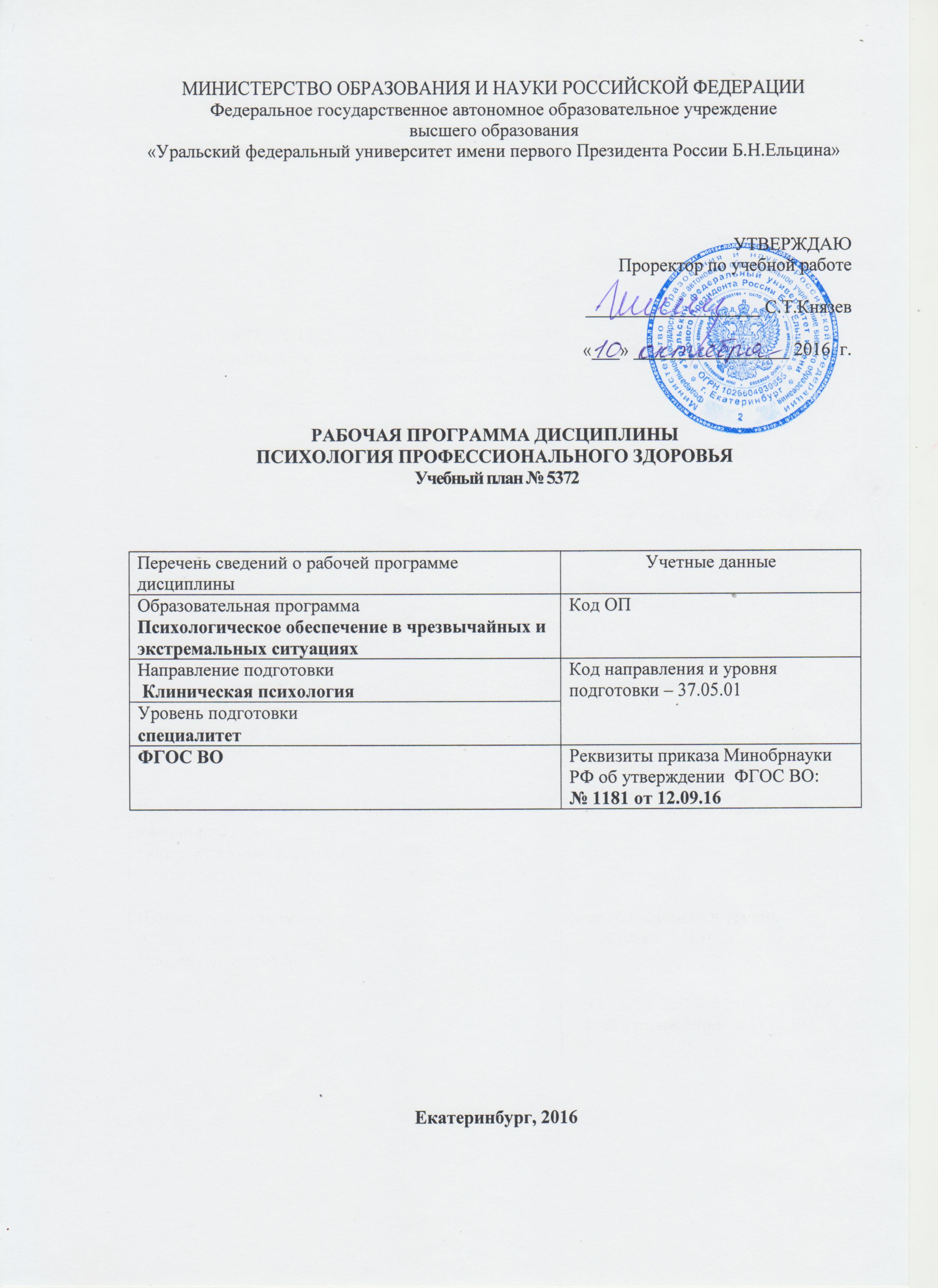 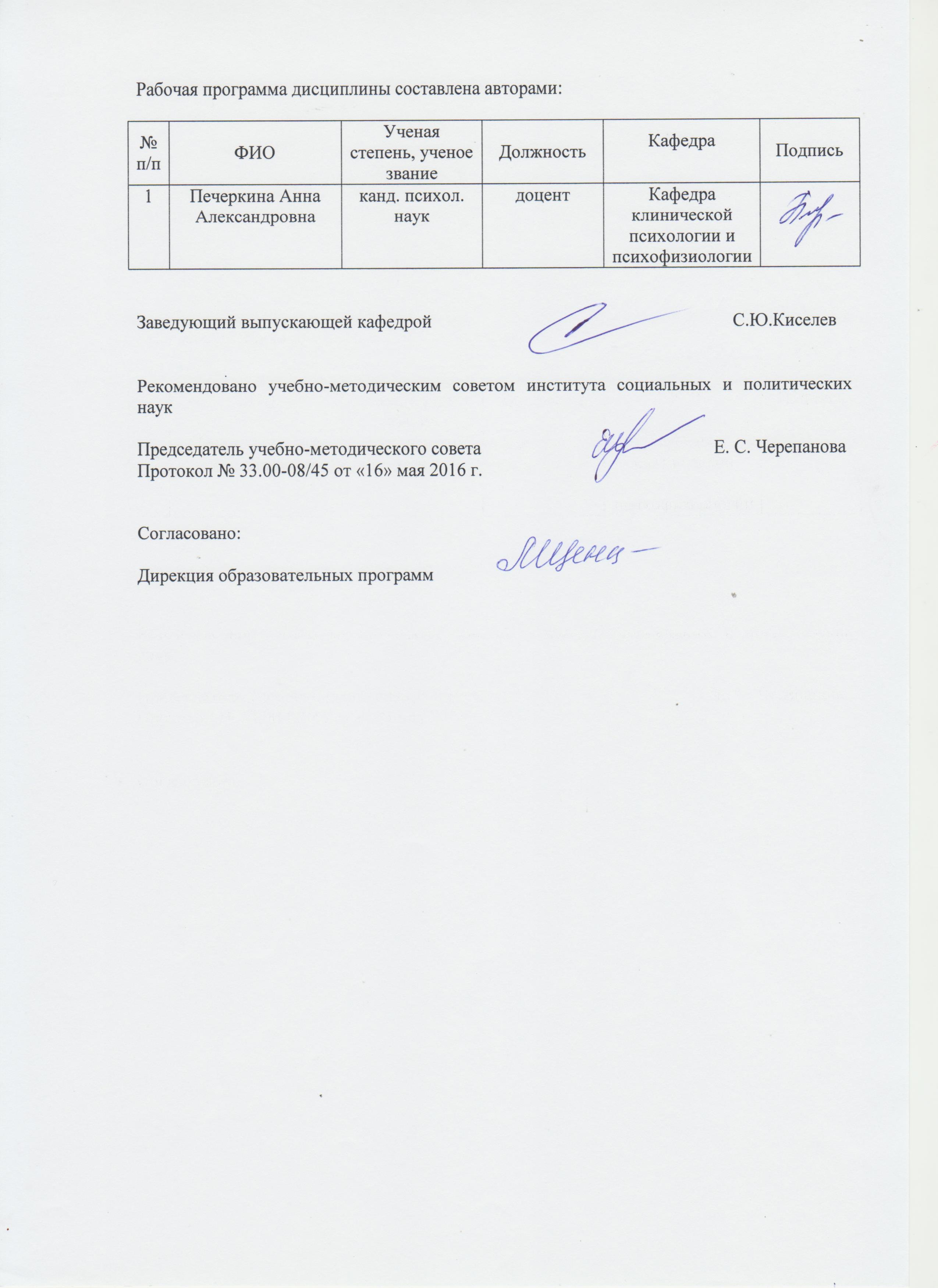 Федеральное государственное автономное образовательное учреждениевысшего образования«Уральский федеральный университет имени первого Президента России Б.Н.Ельцина»УТВЕРЖДАЮПроректор по учебной работе___________________ С.Т.Князев «___» _________________ 2016  г.РАБОЧАЯ ПРОГРАММА ДИСЦИПЛИНЫПСИХОЛОГИЯ ПРОФЕССИОНАЛЬНОГО ЗДОРОВЬЯ Учебный план № 5372Екатеринбург, 2016Рабочая программа дисциплины составлена авторами:Заведующий выпускающей кафедрой 						С.Ю.КиселевРекомендовано учебно-методическим советом института социальных и политических наук Председатель учебно-методического совета	                                           Е. С. ЧерепановаПротокол № 33.00-08/45 от «16» мая 2016 г.Согласовано:Дирекция образовательных программ 1.ОБЩАЯ ХАРАКТЕРИСТИКА ДИСЦИПЛИНЫ ПСИХОЛОГИЯ ПРОФЕССИОНАЛЬНОГО ЗДОРОВЬЯАннотация содержания дисциплины Цель: изучение специфики влияния профессиональной деятельности на ресурсы физического, психологического, социального здоровья специалиста; выявление основных направлений формирования профессионального здоровья; ознакомление с основными методами психологической профилактики профессиональных заболеваний.1.2. Язык реализации программы - русский1.3. Планируемые  результаты обучения по дисциплине  Результатом обучения в рамках дисциплины  является формирование у студента следующих компетенций:РО-2 – Способность применять правовые, экономические, психологические, социокультурные знания, использовать понятийно-теоретический аппарат в различных сферах жизнедеятельности, в том числе в профессиональной деятельностиРО-5 – Способность применять знания о психологических феноменах и методах работы психолога в экстремальных и кризисных ситуацияхРО-11 – Способность понимать и прогнозировать в рамках организационно-управленческой деятельности психологические теории управления и проводить психологический анализ деятельности организации и их персоналаИзучение дисциплины направлено  на формирование компетенций:В результате освоения дисциплины «Психология профессионального здоровья» студент должен:Знать: профессиональные задачи психолога в сфере обеспечения психологического здоровья; типовые задачи психодиагностики в области профессионального здоровья; основные приемы психологической саморегуляции;  основные стратегии и приемы первой психологической помощи; основные профессиональные риски и профессиональные стрессы служебной деятельности;  основные принципы построения организационных оздоровительных программ; стандартные процедуры проведения психодиагностического обследования; основные направления личностного роста профессионала; значение морально-нравственных качеств профессионала и его профессиональной самоидентификации; Уметь: ставить задачи и разрабатывать программы в области психологического оздоровления для конкретных служебных подразделений; проводить мероприятия по регуляции эмоционального состояния в малых группах; проводить простейшие антистрессовые мероприятия;  проектировать организационные оздоровительные программы; проводить диагностическую процедуру в соответствии с этическими и методическими правилами; проводить тренинги личностного роста для специалистов служебной деятельности; организовывать систематические оздоровительные мероприятия в различных сферах служебной деятельности; Владеть (демонстрировать навыки и опыт деятельности): навыками подбора психодиагностических методик для решения типовых задач в области обеспечения профессионального здоровья; формирования мотивации к здоровому образу жизни; основными технологиями стрессменеджмента; основными технологиями профилактики посттравматических расстройств; навыками постановки диагноза, подготовки психодиагностического заключения и выдачи результатов; тренинговыми технологиями; навыками психологической диагностики уровня развития (проявления) психических характеристик индивида.  Объем дисциплины 1.5.Место дисциплины в структуре образовательной программы СОДЕРЖАНИЕ ДИСЦИПЛИНЫ   РАСПРЕДЕЛЕНИЕ УЧЕБНОГО ВРЕМЕНИРаспределение аудиторной нагрузки и мероприятий самостоятельной работы по разделам дисциплиныОРГАНИЗАЦИЯ ПРАКТИЧЕСКИХ ЗАНЯТИЙ, САМОСТОЯТЕЛЬНОЙ РАБОТЫ ПО ДИСЦИПЛИНЕЛабораторные работы Не предусмотрено.Практические занятия4.3.Примерная тематика самостоятельной работы Примерный перечень тем домашних работДомашняя работа №1Диагностика профессионального здоровья психолога: формирование пакета психодиагностических методикДомашняя работа №2Составление программы тренинга «Профилактика трудоголизма».Примерный перечень тем графических работ Не предусмотрено Примерный перечень тем рефератов (эссе, творческих работ)Не предусмотрено.4.3.4    Примерная тематика индивидуальных или групповых проектовНе предусмотрено.Примерный перечень тем расчетных работ (программных продуктов)Не предусмотрено.Примерный перечень тем расчетно-графических работНе предусмотрено.Примерный перечень тем  курсовых проектов (курсовых работ)  Не предусмотрено.Примерная тематика контрольных работКонтрольная работа №1Определение профессионального здоровья и его структура.4.3.9.  Примерная тематика коллоквиумовНе предусмотрено.СООТНОШЕНИЕ РАЗДЕЛОВ, тем ДИСЦИПЛИНЫ И ПРИМЕНЯЕМЫХ ТЕХНОЛОГИЙ ОБУЧЕНИЯ 6. ПРОЦЕДУРЫ КОНТРОЛЯ И ОЦЕНИВАНИЯ РЕЗУЛЬТАТОВ ОБУЧЕНИЯ (Приложение 1)7. ПРОЦЕДУРЫ ОЦЕНИВАНИЯ РЕЗУЛЬТАТОВ ОБУЧЕНИЯ В РАМКАХ НЕЗАВИСИМОГО ТЕСТОВОГО КОНТРОЛЯ (Приложение 2)8. ФОНД ОЦЕНОЧНЫХ СРЕДСТВ ДЛЯ ПРОВЕДЕНИЯ ТЕКУЩЕЙ И ПРОМЕЖУТОЧНОЙ АТТЕСТАЦИИ ПО ДИСЦИПЛИНЕ (Приложение 3)9. УЧЕБНО-МЕТОДИЧЕСКОЕ И ИНФОРМАЦИОННОЕ ОБЕСПЕЧЕНИЕ дисциплины9.1.Рекомендуемая литература9.1.1.Основная литератураПравдина, Л.Р. Психология профессионального здоровья : учебное пособие / Л.Р. Правдина ; Министерство образования и науки РФ, Южный федеральный университет, Академия психологии и педагогики. - Ростов-на-Дону : Издательство Южного федерального университета, 2016. - 208 с. : схем., ил., табл. - Библиогр.: с. 168-172. - ISBN 978-5-9275-2302-3 ; То же [Электронный ресурс]. - URL: http://biblioclub.ru/index.php?page=book&id=493283Амосов, Н.М. Природа человека / Н.М. Амосов. - Киев : Издательство Наукова думка, 1983. - 226 с. ; То же [Электронный ресурс]. - URL: http://biblioclub.ru/index.php?page=book&id=477792 Васильева, О.С. Психология и культура здоровья: базовые понятия, концепции и подходы : учебное пособие для студентов вузов / О.С. Васильева, Ф.Р. Филатов ; Министерство образования и науки Российской Федерации, Федеральное государственное автономное образовательное учреждение высшего профессионального образования «Южный федеральный университет", Факультет психологии. - Ростов : Издательство Южного федерального университета, 2011. - 176 с. - ISBN 978-5-9275-0849-5 ; То же [Электронный ресурс]. - URL: http://biblioclub.ru/index.php?page=book&id=241077 Зубова, Л.В. Психология развития и возрастная психологи : учебное пособие / Л.В. Зубова, Е.В. Назаренко ; Министерство образования и науки Российской Федерации, Оренбургский Государственный Университет. - Оренбург : ОГУ, 2016. - 190 с. : табл. - Библиогр. в кн. - ISBN 978-5-7410-1574-2 ; То же [Электронный ресурс]. - URL: http://biblioclub.ru/index.php?page=book&id=471130 Иванова, М.Г. Практические аспекты психологии здоровья : учебное пособие / М.Г. Иванова ; Министерство образования и науки РФ, Федеральное государственное бюджетное образовательное учреждение высшего профессионального образования «Кемеровский государственный университет». - Кемерово : Кемеровский государственный университет, 2012. - 47 с. : ил. - Библиогр. в кн. - ISBN 978-5-8353-1334-1 ; То же [Электронный ресурс]. - URL: http://biblioclub.ru/index.php?page=book&id=278413 Психология : учебник / В. М. Аллахвердов, С. И. Богданова, Л. И. Вансовская [и др.] ; под ред. А. А. Крылова .— М. : Проспект, 1998 .— 583 – 33 экз. Психологическое здоровье личности и духовно-нравственные проблемы современного российского общества / Российская академия наук, Институт психологии ; отв. ред. А.Л. Журавлев, В.И. Воловикова и др. - Москва : Институт психологии РАН, 2014. - 320 с. - (Труды Института психологии РАН). - ISBN 978-5-9270-0294-8 ; То же [Электронный ресурс]. - URL: http://biblioclub.ru/index.php?page=book&id=271663 Штерн, А.С. Введение в психологию : курс лекций / А.С. Штерн ; ред. Л.В. Сахарного, Т.И. Ерофеевой, Е.В. Глазановой. - 3-е изд., стер. - Москва : Издательство «Флинта», 2018. - 313 с. : ил. - (Библиотека психолога). - ISBN 978-5-89349-499-0 ; То же [Электронный ресурс]. - URL: http://biblioclub.ru/index.php?page=book&id=79480 9.1.2.Дополнительная литератураПсихологические основы профессиональной деятельности : хрестоматия / сост. В.А. Бодров. - Москва : ПЕР СЭ, 2007. - 844 с. - ISBN 978-5-9292-0165-3 ; То же [Электронный ресурс]. - URL: http://biblioclub.ru/index.php?page=book&id=86327Бордюг-Августов, Т.О. Человек тайцзи. Чжан Шаньмин: путь мастера / Т.О. Бордюг-Августов ; ил. А. Войно. - Москва : Издательство «Рипол-Классик», 2016. - 177 с. : ил. - (Новый образ жизни). - ISBN 978-5-386-09393-8 ; То же [Электронный ресурс]. - URL: http://biblioclub.ru/index.php?page=book&id=480524 Грудницкая, Н.Н. Оздоровительные телесно-ориентированные технологии : учебное пособие / Н.Н. Грудницкая ; Министерство образования и науки Российской Федерации, Федеральное государственное автономное образовательное учреждение высшего профессионального образования «Северо-Кавказский федеральный университет». - Ставрополь : СКФУ, 2014. - 209 с. : ил. - Библиогр. в кн. ; То же [Электронный ресурс]. - URL: http://biblioclub.ru/index.php?page=book&id=457277 Ильиных, И.А. Экология человека : курс лекций / И.А. Ильиных. - Москва ; Берлин : Директ-Медиа, 2014. - 138 с. : ил. - ISBN 978-5-4475-3698-5 ; То же [Электронный ресурс]. - URL: http://biblioclub.ru/index.php?page=book&id=271773  Классики оздоровительного дыхания / . - Санкт-Петербург : Издательская группа «Невский проспект» : Издательская компания «Крылов», 2010. - 256 с. - (Золотой фонд). - ISBN 978-5-9717-0967-1 ; То же [Электронный ресурс]. - URL: http://biblioclub.ru/index.php?page=book&id=258322 Образование и духовность в современном российском обществе : коллективная монография / под общ. ред. С.П. Акутиной. - Москва : Перо, 2012. - Ч. II. - 131 с. - ISBN 978-5-91940-204-6 ; То же [Электронный ресурс]. - URL: http://biblioclub.ru/index.php?page=book&id=232105 Психология физической культуры : учебник / под общ. ред. Б.П. Яковлева, Г.Д. Бабушкина. - Москва : Спорт, 2016. - 624 с. : ил. - Библиогр. в кн. - ISBN 978-5-906839-11-4 ; То же [Электронный ресурс]. - URL: http://biblioclub.ru/index.php?page=book&id=454255 Сафаров, С.Ю. Занимательная энциклопедия человека / С.Ю. Сафаров, Р.С. Сафаров. - Махачкала : ИД "Эпоха", 2011. - 368 с. - ISBN 978-5-98390-083-7 ; То же [Электронный ресурс]. - URL: http://biblioclub.ru/index.php?page=book&id=225131 Стресс, выгорание, совладание в современном контексте / ред. А.Л. Журавлева, Е.А. Сергиенко. - Москва : Институт психологии РАН, 2011. - 512 с. - (Психология социальных явлений). - ISBN 978-5-9270-0222-1 ; То же [Электронный ресурс]. - URL: http://biblioclub.ru/index.php?page=book&id=86285 Тарабрина, Н.В. Психология посттравматического стресса. Теория и практика / Н.В. Тарабрина ; ред. А.Л. Журавлева. - Москва : Институт психологии РАН, 2009. - 305 с. - ISBN 978-5-9270-0143-9 ; То же [Электронный ресурс]. - URL: http://biblioclub.ru/index.php?page=book&id=87071 Тойч, Ч.К. Стратегия решения личных проблем. Менталитет успеха / Ч.К. Тойч ; пер. Д.Ю. Петров. - Москва : Когито-Центр, 2009. - 176 с. - ISBN 978-5-89353-293-7 ; То же [Электронный ресурс]. - URL:http://biblioclub.ru/index.php?page=book&id=56514  Труфанова, О.К. Основы психосоматической психологии : учебное пособие / О.К. Труфанова ; Федеральное агентство по образованию Российской Федерации, Федеральное государственное образовательное учреждение высшего профессионального образования "Южный федеральный университет", Факультет психологии. - Ростов-на-Дону : Издательство Южного федерального университета, 2008. - 128 с. - ISBN 978-5-9275-0422-0 ; То же [Электронный ресурс]. - URL: http://biblioclub.ru/index.php?page=book&id=241075Шадриков, В.Д. Введение в психологию: эмоции и чувства / В.Д. Шадриков. - Москва : Логос, 2002. - 156 с. - ISBN 5-94010-159-3 ; То же [Электронный ресурс]. - URL: http://biblioclub.ru/index.php?page=book&id=89945 9.2.Методические разработки Не используются.9.3. Программное обеспечениеMicrosoftOffice, MicrosoftPowerPoint, InternetExplorer, WindowsMedia9.4. Базы данных, информационно-справочные и поисковые системы:Электронные информационные ресурсы Российской государственной библиотеки (www. rsl.ru), Зональная библиотека УрФУ (http://lib.urfu.ru/)ЭБС Университетская библиотека онлайн (https://biblioclub.ru/)ЭБС Лань (https://e.lanbook.com/)ЭБС Библиокомплектатор (http://www.bibliocomplectator.ru/available)Портал образовательных ресурсов УрФУ  (http://study.urfu.ru/)Ресурсы Института научной информации по общественным наукам Российской академии наук (ИНИОН РАН) (http://elibrary.ru),Университетская информационная система Россия (http://www.cir.ru),Поисковые информационные системы Yandex, Google.9.5.Электронные образовательные ресурсыНе используются.10. мАТЕРИАЛЬНО-ТЕХНИЧЕСКОЕ  ОБЕСПЕЧЕНИЕ ДИСЦИПЛИНЫСведения об оснащенности дисциплины специализированным и лабораторным оборудованиемЗанятия сопровождаются мультимедийными иллюстрациями, демонстрацией видеофрагментов. Для этих целей необходима оборудованная затемнением аудитория, экран, мультимедийный проектор и ноутбук.ПРИЛОЖЕНИЕ 1к рабочей программе дисциплины6. ПРОЦЕДУРЫ КОНТРОЛЯ И ОЦЕНИВАНИЯ РЕЗУЛЬТАТОВ ОБУЧЕНИЯ В РАМКАХ ТЕКУЩЕЙ И ПРОМЕЖУТОЧНОЙ АТТЕСТАЦИИ ПО ДИСЦИПЛИНЕ6.1. Весовой коэффициент значимости дисциплины – 1, в том числе, коэффициент значимости курсовых работ/проектов, если они предусмотрены –не предусмотрено6.2.Процедуры текущей и промежуточной  аттестации по дисциплине6.3. Процедуры текущей и промежуточной аттестации курсовой работы/проекта 6.4. Коэффициент значимости семестровых результатов освоения дисциплиныПРИЛОЖЕНИЕ 2 к рабочей программе дисциплины7. ПРОЦЕДУРЫ ОЦЕНИВАНИЯ РЕЗУЛЬТАТОВ ОБУЧЕНИЯ В РАМКАХ НЕЗАВИСИМОГО ТЕСТОВОГО КОНТРОЛЯЕсли дисциплины нет на ФЭПО, Интернет-тренажерах, СМУДС УрФУ, то пишем следующий текст:Дисциплина и ее аналоги, по которым возможно тестирование, отсутствуют на сайте ФЭПО http://fepo.i-exam.ru.Дисциплина и ее аналоги, по которым возможно тестирование, отсутствуют на сайте Интернет-тренажеры http://training.i-exam.ru.Дисциплина и ее аналоги, по которым возможно тестирование, отсутствуют на портале СМУДС УрФУ.В связи с отсутствием Дисциплины и ее аналогов, по которым возможно тестирование, на сайтах ФЭПО, Интернет-тренажеры и портале СМУДС УрФУ, тестирование в рамках НТК не проводится.ПРИЛОЖЕНИЕ 3к рабочей программе дисциплины8. ФОНД ОЦЕНОЧНЫХ СРЕДСТВ ДЛЯ ПРОВЕДЕНИЯ ТЕКУЩЕЙ И ПРОМЕЖУТОЧНОЙ АТТЕСТАЦИИ ПО ДИСЦИПЛИНЕ 8.1. КРИТЕРИИ ОЦЕНИВАНИЯ РЕЗУЛЬТАТОВ КОНТРОЛЬНО-ОЦЕНОЧНЫХ МЕРОПРИЯТИЙ ТЕКУЩЕЙ И ПРОМЕЖУТОЧНОЙ АТТЕСТАЦИИ ПО ДИСЦИПЛИНЕ В РАМКАХ БРС 	В рамках БРС применяются утвержденные на кафедре критерии оценивания достижений студентов по каждому  контрольно-оценочному мероприятию. Система критериев оценивания, как и при проведении промежуточной аттестации по модулю, опирается на три уровня освоения компонентов компетенций: пороговый, повышенный, высокий.8.2. КРИТЕРИИ ОЦЕНИВАНИЯ РЕЗУЛЬТАТОВ  ПРОМЕЖУТОЧНОЙ АТТЕСТАЦИИ ПРИ ИСПОЛЬЗОВАНИИ НЕЗАВИСИМОГО ТЕСТОВОГО КОНТРОЛЯПри проведении независимого тестового контроля как формы промежуточной аттестации применяется  методика оценивания результатов, предлагаемая разработчиками тестов. Процентные показатели результатов независимого тестового контроля  переводятся в баллы промежуточной аттестации по 100-балльной шкале в БРС:  в случае балльной оценки по тесту (блокам, частям теста) переводится процент набранных баллов от общего числа возможных баллов по тесту;при отсутствии балльной оценки по тесту  переводится процент верно выполненных заданий теста, от общего числа заданий.8.3. ОЦЕНОЧНЫЕ СРЕДСТВА ДЛЯ ПРОВЕДЕНИЯ ТЕКУЩЕЙ И ПРОМЕЖУТОЧНОЙ АТТЕСТАЦИИ 8.3.1. Примерные  задания для проведения мини-контрольных в рамках учебных занятий Не предусмотрено8.3.2. Примерные  контрольные задачи в рамках учебных занятий Не предусмотрено8.3.3. Примерные  контрольные кейсы Не предусмотрено8.3.4. Перечень примерных  вопросов для зачета Не предусмотрено8.3.5. Перечень примерных  вопросов для экзамена 1. Взаимосвязь психологии профессионального здоровья с другими научными дисциплинами.2. История становления психологии профессионального здоровья как научного направления.3. Профессиональное самоопределение и его значение для профессионального здоровья.4. Внутриличностный конфликт как основа профессионального самоопределения.5. Исследования профессионального здоровья в отечественной науке.6. Критерии профессионального здоровья специалиста.7. Основные компоненты профессионального здоровья.8. Профессиональные деформации и способы их профилактики.9. Профессиональные кризисы  и технологии их преодоления.10. Профессиональный стресс: понятие, причины возникновения, влияние на результаты деятельности.11. Выученная беспомощность: понятие, способы преодоления. 12. Профессиональное отчуждение: понятие, способы преодоления.13. Работоспособность как критерий профессионального здоровья.14. Удовлетворенность работой как критерий профессионального здоровья.15. Трудоголизм: понятие и способы его преодоления. 16. Организационные детерминанты профессионального здоровья.17. Личностные детерминанты профессионального здоровья.18. Профессиональный успех как фактор профессионального здоровья.19. Синдром хронической усталости и факторы его предотвращения.20. Современное состояние проблемы развития психологии профессионального здоровья в качестве междисциплинарной дисциплины.21. Управление профессиональным здоровьем персонала.22. Развивающая психодиагностика и ее роль в сохранении профессионального здоровья.23. Коучинг и его роль в сохранении профессионального здоровья.24. Самофутурирование и его роль в самосохранении профессионального здоровья.25. Карьерный самоменеджмент как инструмент самосохранения профессионального здоровья.8.3.7. Ресурсы АПИМ УрФУ, СКУД УрФУ для проведения тестового контроля в рамках текущей и промежуточной аттестации Не предусмотрено8.3.8. Ресурсы ФЭПО для проведения независимого тестового контроля  Не предусмотрено8.3.9. Интернет-тренажеры Не предусмотреноПеречень сведений о рабочей программе дисциплиныУчетные данныеОбразовательная программа  Психологическое обеспечение в чрезвычайных и экстремальных ситуацияхКод ОП Направление подготовки  Клиническая психологияКод направления и уровня подготовки – 37.05.01Уровень подготовкиспециалитет Код направления и уровня подготовки – 37.05.01ФГОС ВОРеквизиты приказа Минобрнауки РФ об утверждении  ФГОС ВО: № 1181 от 12.09.16 № п/пФИОУченая степень, ученое званиеДолжностьКафедраПодпись1Печеркина Анна Александровнаканд. психол. наукдоцентКафедра клинической психологии и психофизиологииОК-7 - готовностью к саморазвитию, самореализации, использованию творческого потенциалаПК-11 - способностью организовывать условия трудовой деятельности с учетом индивидуально-личностных возможностей работника с целью снижения риска последствий нервно-психического напряжения, стресса, предупреждения психосоматических заболеванийПК-12 - способностью организовывать деятельность ведомственных психологических служб и их структурных подразделений, координировать взаимодействия с руководителями, персоналом различных организацийПСК-1.11 - способностью и готовностью к применению способов совершенствования системы саморегуляции и предотвращения синдрома профессионального выгорания консультанта и специалиста экстремального профиляВиды учебной работы Объем дисциплиныОбъем дисциплиныРаспределение объема дисциплины по семестрам (час.)Распределение объема дисциплины по семестрам (час.)Распределение объема дисциплины по семестрам (час.)№п/пВиды учебной работы Всего часов91.Аудиторные занятия34342.Лекции16163.Практические занятия18184.Лабораторные работы--5.Самостоятельная работа студентов, включая все виды текущей  аттестации1101106.Промежуточная аттестация1818\Э7.Общий объем  по учебному плану, час.1441448.Общий объем  по учебному плану, з.е.441. ПререквизитыПсихологическое сопровождение деятельности специалистов экстремального профиля2. КореквизитыПрактикум по психотерапии и консультированию3. ПостреквизитыПсихологическая супервизия. Кодраздела, темы Раздел, темадисциплиныСодержание Р1Психология профессионального здоровья как новое научно-практическое направление современной психологииПонятие здоровья. Виды здоровья. Понятие «профессиональное здоровье». Профессиональное здоровье в историческом аспекте. Структура профессионального здоровьяР2Критерии профессионального здоровьяРаботоспособность как критерий профессионального здоровья: понятие работоспособности, факторы профессиональной работоспособности.Удовлетворенность работой как критерий профессионального здоровья: понятие удовлетворенности работой, личностные качества, влияющие на удовлетворенность работой, критерии удовлетворенности работой.Р3Нарушения профессионального здоровьяПонятие «профессиональные деструкции». Виды профессиональных деструкций: профессиональные деформации, выученная беспомощность, профессиональное отчуждение, профессиональный стресс. Трудоголизм. Синдром хронической усталостиР4Технологии сохранения и самосохранения профессионального здоровьяУправление профессиональным здоровьем персонала. Развивающая психодиагностика. Коучинг. Самофутурирование. Карьерный самоменеджментОбъем дисциплины (зач.ед.):4Объем дисциплины (зач.ед.):4Объем дисциплины (зач.ед.):4Объем дисциплины (зач.ед.):4Объем дисциплины (зач.ед.):4Объем дисциплины (зач.ед.):4Объем дисциплины (зач.ед.):4Объем дисциплины (зач.ед.):4Раздел дисциплиныРаздел дисциплиныРаздел дисциплиныАудиторные занятия (час.)Аудиторные занятия (час.)Аудиторные занятия (час.)Аудиторные занятия (час.)Самостоятельная работа: виды, количество и объемы мероприятийСамостоятельная работа: виды, количество и объемы мероприятийСамостоятельная работа: виды, количество и объемы мероприятийСамостоятельная работа: виды, количество и объемы мероприятийСамостоятельная работа: виды, количество и объемы мероприятийСамостоятельная работа: виды, количество и объемы мероприятийСамостоятельная работа: виды, количество и объемы мероприятийСамостоятельная работа: виды, количество и объемы мероприятийСамостоятельная работа: виды, количество и объемы мероприятийСамостоятельная работа: виды, количество и объемы мероприятийСамостоятельная работа: виды, количество и объемы мероприятийСамостоятельная работа: виды, количество и объемы мероприятийСамостоятельная работа: виды, количество и объемы мероприятийСамостоятельная работа: виды, количество и объемы мероприятийСамостоятельная работа: виды, количество и объемы мероприятийСамостоятельная работа: виды, количество и объемы мероприятийСамостоятельная работа: виды, количество и объемы мероприятийСамостоятельная работа: виды, количество и объемы мероприятийСамостоятельная работа: виды, количество и объемы мероприятийСамостоятельная работа: виды, количество и объемы мероприятийСамостоятельная работа: виды, количество и объемы мероприятийСамостоятельная работа: виды, количество и объемы мероприятийСамостоятельная работа: виды, количество и объемы мероприятийСамостоятельная работа: виды, количество и объемы мероприятийСамостоятельная работа: виды, количество и объемы мероприятийКод раздела, темыНаименование раздела, темыВсего по разделу, теме (час.)Всего аудиторной работы (час.)ЛекцииПрактические занятияЛабораторные работыВсего  самостоятельной работы студентов (час.)Подготовка к аудиторным занятиям (час.)Подготовка к аудиторным занятиям (час.)Подготовка к аудиторным занятиям (час.)Подготовка к аудиторным занятиям (час.)Подготовка к аудиторным занятиям (час.)Выполнение самостоятельных внеаудиторных работ (колич.)Выполнение самостоятельных внеаудиторных работ (колич.)Выполнение самостоятельных внеаудиторных работ (колич.)Выполнение самостоятельных внеаудиторных работ (колич.)Выполнение самостоятельных внеаудиторных работ (колич.)Выполнение самостоятельных внеаудиторных работ (колич.)Выполнение самостоятельных внеаудиторных работ (колич.)Выполнение самостоятельных внеаудиторных работ (колич.)Выполнение самостоятельных внеаудиторных работ (колич.)Выполнение самостоятельных внеаудиторных работ (колич.)Выполнение самостоятельных внеаудиторных работ (колич.)Выполнение самостоятельных внеаудиторных работ (колич.)Подготовка к контрольным мероприятиям текущей аттестации (колич.)Подготовка к контрольным мероприятиям текущей аттестации (колич.)Подготовка к контрольным мероприятиям текущей аттестации (колич.)Подготовка кпромежуточной аттестации по дисциплине (час.)Подготовка кпромежуточной аттестации по дисциплине (час.)Подготовка в рамках дисциплины к промежуточной аттестации по модулю (час.)Подготовка в рамках дисциплины к промежуточной аттестации по модулю (час.)Код раздела, темыНаименование раздела, темыВсего по разделу, теме (час.)Всего аудиторной работы (час.)ЛекцииПрактические занятияЛабораторные работыВсего  самостоятельной работы студентов (час.)Всего (час.)ЛекцияПракт., семинар. занятиеЛабораторное занятиеН/и семинар, семинар-конфер., коллоквиум (магистратура)Всего (час.)Домашняя работа*Графическая работа*Реферат, эссе, творч. работа*Проектная работа*Расчетная работа, разработка программного продукта*Расчетно-графическая работа*Домашняя работа на иностр. языке*Перевод инояз. литературы*Курсовая работа*Курсовой проект*Курсовой проект*Всего (час.)Контрольная работа*Коллоквиум*Зачет ЭкзаменИнтегрированный экзамен по модулюПроект по  модулюР1Психология профессионального здоровья как новое научно-практическое направление современной психологии308442220101021Зачет ЭкзаменИнтегрированный экзамен по модулюПроект по  модулюР2Критерии профессионального здоровья3394524189961Зачет ЭкзаменИнтегрированный экзамен по модулюПроект по  модулюР3Нарушения профессионального здоровья2884420201010Зачет ЭкзаменИнтегрированный экзамен по модулюПроект по  модулюР4Технологии сохранения и самосохранения профессионального здоровья 359452620101061Зачет ЭкзаменИнтегрированный экзамен по модулюПроект по  модулюВсего (час), без учета промежуточной аттестации:126341618-92783939--122Зачет ЭкзаменИнтегрированный экзамен по модулюПроект по  модулюВсего по дисциплине (час.):14434110В т.ч. промежуточная аттестацияВ т.ч. промежуточная аттестацияВ т.ч. промежуточная аттестацияВ т.ч. промежуточная аттестацияВ т.ч. промежуточная аттестацияВ т.ч. промежуточная аттестацияВ т.ч. промежуточная аттестацияВ т.ч. промежуточная аттестацияВ т.ч. промежуточная аттестацияВ т.ч. промежуточная аттестацияВ т.ч. промежуточная аттестацияВ т.ч. промежуточная аттестацияВ т.ч. промежуточная аттестацияВ т.ч. промежуточная аттестацияВ т.ч. промежуточная аттестацияВ т.ч. промежуточная аттестацияВ т.ч. промежуточная аттестацияВ т.ч. промежуточная аттестацияВ т.ч. промежуточная аттестацияВ т.ч. промежуточная аттестация01800*Суммарный объем в часах на мероприятие указывается в строке «Всего (час.) без учета промежуточной аттестации*Суммарный объем в часах на мероприятие указывается в строке «Всего (час.) без учета промежуточной аттестации*Суммарный объем в часах на мероприятие указывается в строке «Всего (час.) без учета промежуточной аттестации*Суммарный объем в часах на мероприятие указывается в строке «Всего (час.) без учета промежуточной аттестации*Суммарный объем в часах на мероприятие указывается в строке «Всего (час.) без учета промежуточной аттестации*Суммарный объем в часах на мероприятие указывается в строке «Всего (час.) без учета промежуточной аттестации*Суммарный объем в часах на мероприятие указывается в строке «Всего (час.) без учета промежуточной аттестации*Суммарный объем в часах на мероприятие указывается в строке «Всего (час.) без учета промежуточной аттестации*Суммарный объем в часах на мероприятие указывается в строке «Всего (час.) без учета промежуточной аттестации*Суммарный объем в часах на мероприятие указывается в строке «Всего (час.) без учета промежуточной аттестации*Суммарный объем в часах на мероприятие указывается в строке «Всего (час.) без учета промежуточной аттестации*Суммарный объем в часах на мероприятие указывается в строке «Всего (час.) без учета промежуточной аттестации*Суммарный объем в часах на мероприятие указывается в строке «Всего (час.) без учета промежуточной аттестации*Суммарный объем в часах на мероприятие указывается в строке «Всего (час.) без учета промежуточной аттестации*Суммарный объем в часах на мероприятие указывается в строке «Всего (час.) без учета промежуточной аттестации*Суммарный объем в часах на мероприятие указывается в строке «Всего (час.) без учета промежуточной аттестации*Суммарный объем в часах на мероприятие указывается в строке «Всего (час.) без учета промежуточной аттестации*Суммарный объем в часах на мероприятие указывается в строке «Всего (час.) без учета промежуточной аттестации*Суммарный объем в часах на мероприятие указывается в строке «Всего (час.) без учета промежуточной аттестации*Суммарный объем в часах на мероприятие указывается в строке «Всего (час.) без учета промежуточной аттестации*Суммарный объем в часах на мероприятие указывается в строке «Всего (час.) без учета промежуточной аттестации*Суммарный объем в часах на мероприятие указывается в строке «Всего (час.) без учета промежуточной аттестации*Суммарный объем в часах на мероприятие указывается в строке «Всего (час.) без учета промежуточной аттестации*Суммарный объем в часах на мероприятие указывается в строке «Всего (час.) без учета промежуточной аттестации*Суммарный объем в часах на мероприятие указывается в строке «Всего (час.) без учета промежуточной аттестации*Суммарный объем в часах на мероприятие указывается в строке «Всего (час.) без учета промежуточной аттестации*Суммарный объем в часах на мероприятие указывается в строке «Всего (час.) без учета промежуточной аттестации*Суммарный объем в часах на мероприятие указывается в строке «Всего (час.) без учета промежуточной аттестации*Суммарный объем в часах на мероприятие указывается в строке «Всего (час.) без учета промежуточной аттестации*Суммарный объем в часах на мероприятие указывается в строке «Всего (час.) без учета промежуточной аттестации*Суммарный объем в часах на мероприятие указывается в строке «Всего (час.) без учета промежуточной аттестации*Суммарный объем в часах на мероприятие указывается в строке «Всего (час.) без учета промежуточной аттестацииКодраздела, темыНомер занятияТема занятияВремя напроведениезанятия (час.)Время напроведениезанятия (час.)1 1-2 Подходы к определению профессионального здоровья в отечественной и зарубежной психологии 4 423-4Технологии повышения работоспособности4435Технологии профилактики профессиональных деформаций специалиста2236Способы профилактика трудоголизма и синдрома хронической усталости22Всего:Всего:Всего:1818Код раздела, темы дисциплиныАктивные методы обученияАктивные методы обученияАктивные методы обученияАктивные методы обученияАктивные методы обученияАктивные методы обученияДистанционные образовательные технологии и электронное обучениеДистанционные образовательные технологии и электронное обучениеДистанционные образовательные технологии и электронное обучениеДистанционные образовательные технологии и электронное обучениеДистанционные образовательные технологии и электронное обучениеДистанционные образовательные технологии и электронное обучениеКод раздела, темы дисциплиныПроектная работаКейс-анализДеловые игрыПроблемное обучениеКомандная работаДругие (указать, какие)Сетевые учебные курсыВиртуальные практикумы и тренажерыВебинары  и видеоконференцииАсинхронные web-конференции и семинарыСовместная работа и разработка контентаДругие (указать, какие)Р1+Р2++Р3+Р4++1.Лекции: коэффициент значимости совокупных результатов лекционных занятий – …1.Лекции: коэффициент значимости совокупных результатов лекционных занятий – …1.Лекции: коэффициент значимости совокупных результатов лекционных занятий – …Текущая аттестация  на лекцияхСроки – семестр,учебная неделяМаксимальная оценка в баллахПосещение лекцийIX, 1-1740Домашняя работа№1IX,660Весовой коэффициент значимости результатов текущей аттестации по лекциям – 0,5Весовой коэффициент значимости результатов текущей аттестации по лекциям – 0,5Весовой коэффициент значимости результатов текущей аттестации по лекциям – 0,5Промежуточная аттестация по лекциям –экхамен Весовой коэффициент значимости результатов промежуточной аттестации по лекциям – 0,5Промежуточная аттестация по лекциям –экхамен Весовой коэффициент значимости результатов промежуточной аттестации по лекциям – 0,5Промежуточная аттестация по лекциям –экхамен Весовой коэффициент значимости результатов промежуточной аттестации по лекциям – 0,52. Практические/семинарские занятия: коэффициент значимости совокупных  результатов практических/семинарских занятий – …2. Практические/семинарские занятия: коэффициент значимости совокупных  результатов практических/семинарских занятий – …2. Практические/семинарские занятия: коэффициент значимости совокупных  результатов практических/семинарских занятий – …Текущая аттестация  на практических/семинарских занятиях Сроки – семестр,учебная неделяМаксимальная оценка в баллахРабота на практических занятияхIX,1-1745Домашняя работа №2IX,1125Контрольная работаIX,430Весовой коэффициент значимости результатов текущей аттестации по практическим/семинарским занятиям– 1Весовой коэффициент значимости результатов текущей аттестации по практическим/семинарским занятиям– 1Весовой коэффициент значимости результатов текущей аттестации по практическим/семинарским занятиям– 1Промежуточная аттестация по практическим/семинарским занятиям– Весовой коэффициент значимости результатов промежуточной аттестации по практическим/семинарским занятиям– 0Промежуточная аттестация по практическим/семинарским занятиям– Весовой коэффициент значимости результатов промежуточной аттестации по практическим/семинарским занятиям– 0Промежуточная аттестация по практическим/семинарским занятиям– Весовой коэффициент значимости результатов промежуточной аттестации по практическим/семинарским занятиям– 03. Лабораторные занятия: коэффициент значимости совокупных результатов лабораторных занятий –03. Лабораторные занятия: коэффициент значимости совокупных результатов лабораторных занятий –03. Лабораторные занятия: коэффициент значимости совокупных результатов лабораторных занятий –0Порядковый номер семестра по учебному плану, в котором осваивается дисциплинаКоэффициент значимости результатов освоения дисциплины в семестреСеместр 1Компоненты компетенцийПризнаки уровня освоения компонентов компетенцийПризнаки уровня освоения компонентов компетенцийПризнаки уровня освоения компонентов компетенцийКомпоненты компетенцийпороговыйповышенныйвысокийЗнания Студент демонстрирует знание-знакомство, знание-копию: узнает объекты, явления и понятия, находит в них различия, проявляет знание источников получения информации, может осуществлять самостоятельно репродуктивные действия над знаниями путем самостоятельного воспроизведения и применения информации.Студент демонстрирует аналитические знания: уверенно воспроизводит и понимает полученные  знания, относит их к той или иной классификационной группе, самостоятельно систематизирует их, устанавливает взаимосвязи между ними, продуктивно применяет в знакомых ситуациях.Студент может самостоятельно извлекать новые знания из окружающего мира, творчески их использовать для принятия решений в новых и нестандартных ситуациях. УменияСтудент умеет корректно выполнять предписанные действия по инструкции, алгоритму  в известной ситуации, самостоятельно выполняет действия по решению типовых задач, требующих выбора из числа известных методов, в предсказуемо изменяющейся ситуацииСтудент умеет самостоятельно выполнять действия (приемы, операции) по решению нестандартных задач, требующих выбора на основе комбинации  известных методов, в непредсказуемо изменяющейся ситуацииСтудент умеет самостоятельно выполнять действия, связанные с решением исследовательских задач, демонстрирует творческое использование умений (технологий)Личностные качестваСтудент имеет низкую мотивацию учебной деятельности, проявляет безразличное, безответственное отношение к учебе, порученному делуСтудент имеет выраженную мотивацию учебной деятельности, демонстрирует позитивное отношение к обучению и будущей трудовой деятельности, проявляет активность. Студент имеет развитую мотивацию учебной и трудовой деятельности, проявляет настойчивость и увлеченность, трудолюбие, самостоятельность, творческий подход. 